Maghribi and Raffa’s News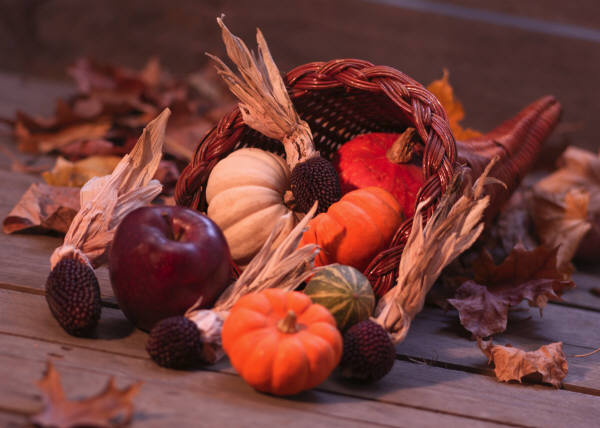 Powers Ferry Elementary-4th Grade Room 406770-578-7936Dana.maghribi@cobbk12.orgRobin.raffa@cobbk12.org   Math:  Students will be focusing on the following area:	*Multiplication and Division of Whole NumbersWriting: Persuasive and Creative Writing.Social Studies: New NationScience: Ecosystems November NewsletterDear Parents,This newsletter will serve as our monthly communication as to the “Happenings” inside our classroom, here at the school and outside in the community.  The newsletter will also include overall learning topics in each subject area that we will be covered during the month.  Just a follow up to conferences, your child is able to bring their standards based journals and their textbooks home with them each and every night. I want to wish your family a Happy Thanksgiving.  It is my favorite holiday because it provides an opportunity to reflect upon what we are thankful for in our lives.  I want you to know how thankful I am that I get to have a positive impact on the life of your child.  I hope your family has a wonderful Thanksgiving holiday.Ms. Maghribi and Mrs. Raffa